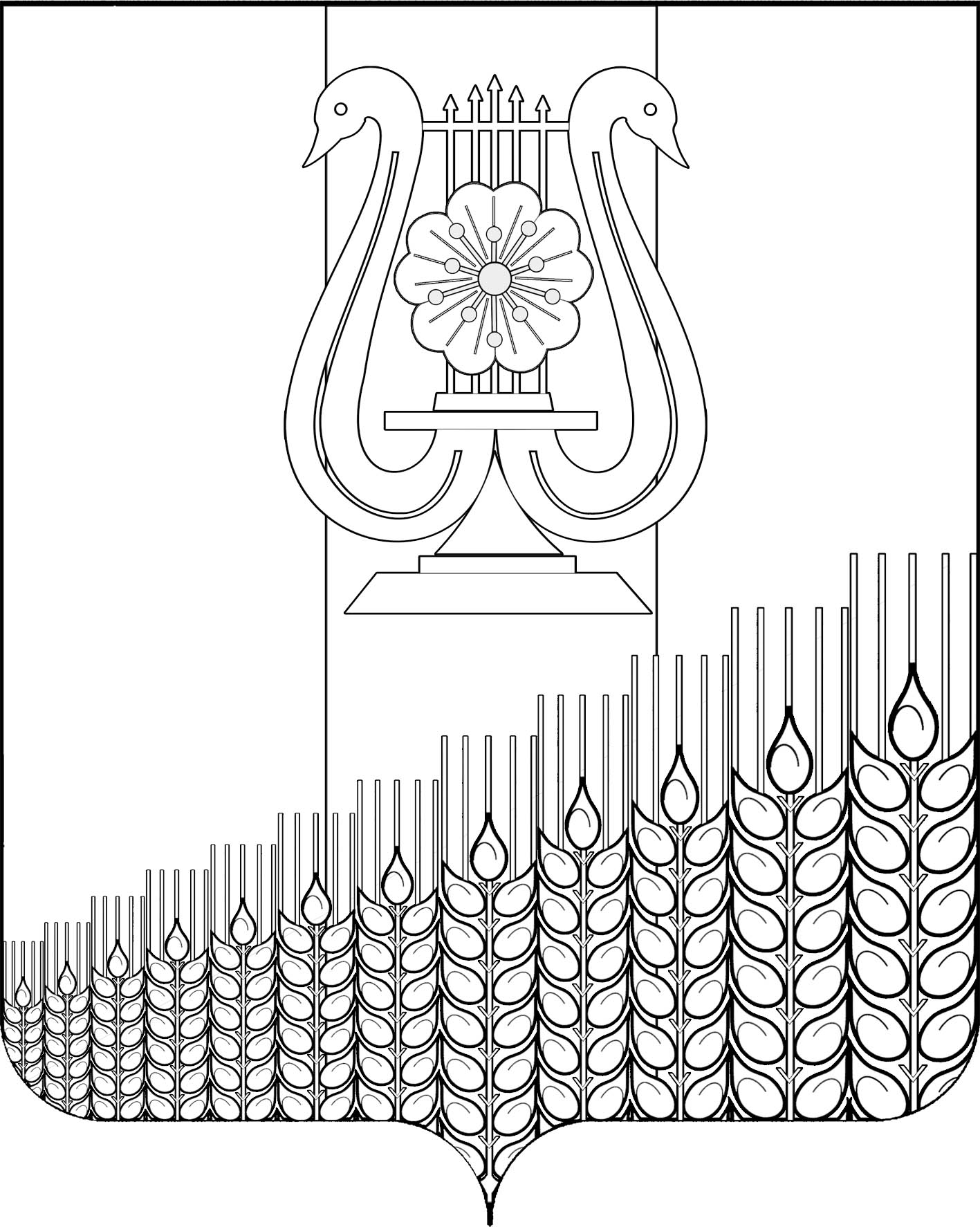 АДМИНИСТРАЦИЯ ПЕРВОМАЙСКОГО СЕЛЬСКОГО ПОСЕЛЕНИЯ
КУЩЕВСКОГО РАЙОНАПОСТАНОВЛЕНИЕот  12.03.2020 г.                                                                                                 №  65поселок ПервомайскийО передаче муниципального имущества Первомайского сельского поселения Кущёвского района в оперативное управление муниципальному учреждению культуры «Культурно-досуговый центр Первомайского сельского поселения»Руководствуясь Федеральным Законом № 131-ФЗ от 06 октября 2003 года «Об общих принципах организации местного самоуправления в Российской Федерации» и Уставом Первомайского сельского поселения Кущевского района,  п о с т а н о в л я ю:Передать в оперативное управление МУК «Культурно-досуговый центр Первомайского сельского поселения» следующее муниципальное имущество:- нежилое здание «Клуб пос.Красная Заря», площадью 221,6 кв.м., кадастровый номер 23:17:1102010:913, расположенное по адресу: Российская Федерация, Краснодарский край, Кущевский район, п.Красная Заря, ул.Московская, дом № 14;- нежилое здание «Клуб хут.Пролетарский», площадь 154,3 кв.м., кадастровый номер 23:17:0702005:1162, расположенное по адресу: Российская Федерация, Краснодарский край, Кущевский район, х.Пролетарский, ул.Центральная, дом № 11.2. Директору МУК «Культурно-досуговый центр Первомайского сельского поселения» А.С.Лигус обеспечить государственную регистрации права оперативного управления на объект недвижимости в межмуниципальном отделе по Ленинградскому, Кущевскому и Староминскому районам Управления Росреестра по Краснодарскому краю3. Специалисту финансового отдела Е.А.Семак внести соответствующие  изменения в реестр муниципального имущества Первомайского сельского поселения Кущевского района.4. Общему отделу администрации Первомайского сельского поселения (Дмитриченко) обнародовать настоящее постановление в специально установленных местах для обнародования и разместить в информационной сети «Интернет» на официальном сайте администрации Первомайского сельского поселения.5. Контроль за исполнением данного постановления оставляю за собой.6. Настоящее постановление вступает в силу со дня его подписания.Глава Первомайского сельского поселения Кущевского района                                                                               М.Н.ПоступаевПРИЛОЖЕНИЕк постановлению администрации Первомайского сельского поселения Кущевского районаот 12.03.202020 года № 65 Актприема- передачи муниципального  имущества в оперативное управление МУК «Культурно-досуговый центр Первомайского сельского поселения»ЛИСТ СОГЛАСОВАНИЯпроекта постановления администрации Первомайского сельского поселения Кущевского района  от 12.03.2020 №65 «О передаче муниципального имущества Первомайского сельского поселения Кущёвского района в оперативное управление муниципальному учреждению культуры «Культурно-досуговый центр Первомайского сельского поселения»Проект подготовлен и внесен:Общим отделом администрацииСпециалист 1 категории                                                                              С.Г.МорозПроект согласован:Заместитель главы Первомайского сельского поселенияКущевского района                                                                              С.Г.ЕмельяновНачальника общего отдела администрации                                                                   И.И.Дмитриченко№ п/пНаименование передаваемого имуществаАдресБалансовая стоимость (руб.)Остаточная стоимость (руб.)123451.нежилое здание «Клуб пос.Красная Заря», площадью 221,6 кв.м., кадастровый номер 23:17:1102010:913Адрес (местоположение): Российская Федерация, Краснодарский край, Кущевский район, п.Красная Заря, ул.Московская, дом № 143 170 419,3602.нежилое здание «Клуб хут.Пролетарский», площадь 154,3 кв.м., кадастровый номер 23:17:0702005:1162Адрес (местоположение): Российская Федерация, Краснодарский край, Кущевский район, х.Пролетарский, ул.Центральная, дом № 111,001,00